Supplemental Material Contamination characteristics of PM2.5, mass concentration and source analysis of metal elements in PM2.5 in Lanzhou, ChinaYingquan Li1,2, Baowei Zhao1,*, Kaixiang Duan1, Juexian Cai1,2,3, Wujiang Niu4 and Xiao Dong2,31 School of Environmental and Municipal Engineering, Lanzhou Jiaotong University, Lanzhou 730070, China; yingquanli@mail.lzjtu.cn (Y.L.); 022412125@hncj.edu.cn (K.D.); caijuexian@sina.com (J.C.);2 Gansu Dust Suppression for Transportation and Storage Engineering Research Center, Lanzhou 730070, China; xiaodong_lztj@sina.com (X.D.);3 Lanzhou Tianji Environmental Protection Limited Company, Lanzhou 730070, China (X.D.);4 Environmental Monitoring Center Station in Gansu Province, Lanzhou 730020, China; wujiangniu1958@sina.com (W.N.)*Correspondence: zhbw2001@sina.com, Tel.: +86-931-4955760 January 28, 2021List of Contents: Figure S1. The instrument details and schematic diagram of PM2.5 sampler in this study, the particle was detected by β-ray attenuation principle. (Page 2)Table S1. The setting parameters of instrument. (Page 3)Table S2. Quality control in metal determination process. (Page 3)Table S3. The concentration of atmospheric PM2.5 in Lanzhou (mg·m-3). This is the original data of Figure 2 in the manuscript. (LZU, Lanzhou University; BPI, Biological Products Institute; RDI, Railway Design Institute; SWH, Staff and Works Hospital; LYH, Lanyuan Hotel). (Page 3)Table S4. The concentration of bound heavy metals in atmospheric PM2.5 in Lanzhou (μg·m-3). This is the original data of Figure 5 and Figure 6 in the manuscript. (Page 7)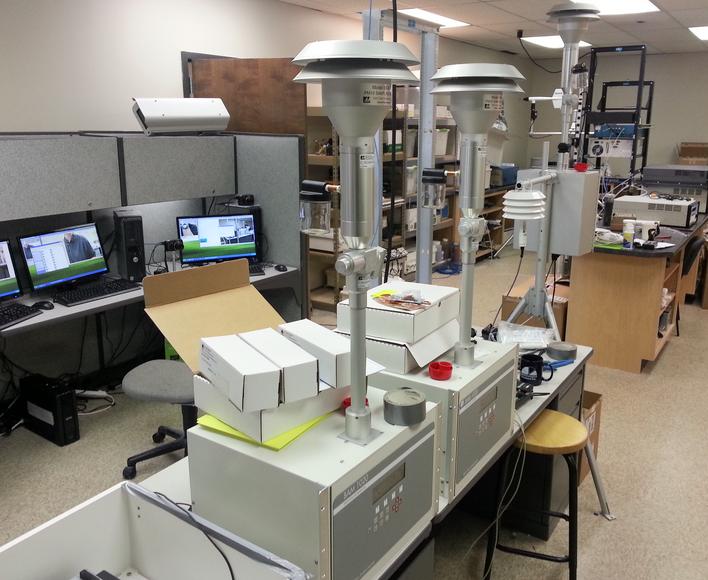 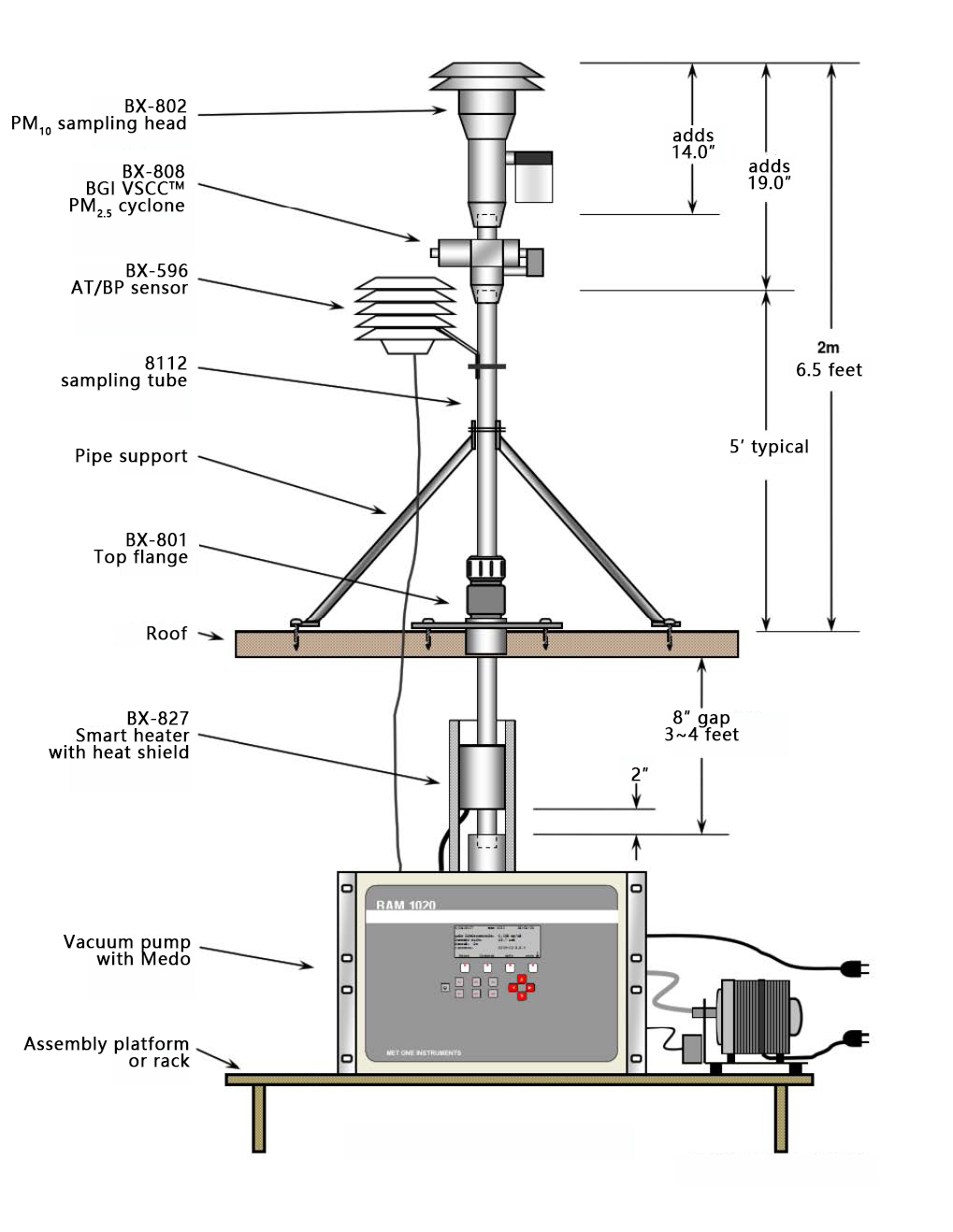 Figure S1. The instrument details and schematic diagram of PM2.5 sampler in this study, the particle was detected by β-ray attenuation principle.Table S1. The setting parameters of instrument.Table S2. Quality control in metal determination process.Table S3. The concentration of atmospheric PM2.5 in Lanzhou (mg·m-3). This is the original data of Figure 2 in the manuscript. (LZU, Lanzhou University; BPI, Biological Products Institute; RDI, Railway Design Institute; SWH, Staff and Works Hospital; LYH, Lanyuan Hotel)Table S4. The concentration of bound heavy metals in atmospheric PM2.5 in Lanzhou (μg·m-3). This is the original data of Figure 5 and Figure 6 in the manuscript.ICP-MSAtomized gasCooling gas Auxiliary gas Extraction voltageRF powerSampling depth0.86L/min13.0L/min0.80L/min-134.0 V1216 W150 stepsAFSCarrier gas Shielding gas Negative high voltageCurrent-carryingLamp current (As)Lamp current (Hg)400ml/min800ml/min2705% HCl60mA30mAHeavy metalRegression equationRDetection limit (μg/L)Measurement valueMeasurement valueMeasurement valueHeavy metalRegression equationRDetection limit (μg/L)Blank (μg/L)Sample(μg/L)Recovery rate（%）Vy=15592x+78430.99990.000232.05±2.2043.30±2.71123.0±1.41Mny=29106x+103160.99990.000142.80±3.2566.20±5.7192.10±4.67Coy=21445x+5340.99990.00021.980±0.243.000±0.01100.5±0.71Sby=11504x+2560.99990.00043.005±0.013.810±0.1397.50±3.53Fey=14811x+11047350.99940.05802561±45.252495±275.899.45±1.20Cuy=5377x+36740.99990.000542.60±5.2347.55±2.0595.20±2.26Cdy=5026x+2010.99940.00051.170±0.013.750±0.07101.5±0.71Pby=72353x+341200.99910.000811.95±0.2149.75±0.21114.5±2.12Hgy=568.013x-6.03040.99980.00070.210±0.010.440±0.0486.40±2.55Asy=246.817x+67.3830.99980.00670.570±0.043.000±0.4886.10±0.99BPIBPIBPIBPIRDIRDIRDIRDISWHSWHSWHSWHSpringSummerAutumnWinterSpringSummerAutumnWinterSpringSummerAutumnWinter10.028 0.065 0.051 0.017 0.019 0.063 0.039 0.028 0.041 0.064 0.064 0.033 20.046 0.057 0.050 0.017 0.033 0.055 0.039 0.026 0.031 0.073 0.073 0.040 30.048 0.055 0.046 0.030 0.044 0.049 0.040 0.036 0.041 0.098 0.098 0.038 40.054 0.060 0.062 0.048 0.047 0.067 0.051 0.057 0.068 0.085 0.085 0.098 50.021 0.053 0.094 0.053 0.022 0.058 0.055 0.091 0.057 0.085 0.085 0.088 60.019 0.042 0.052 0.060 0.017 0.048 0.035 0.113 0.027 0.067 0.067 0.091 70.018 0.016 0.042 0.084 0.018 0.023 0.039 0.104 0.023 0.030 0.030 0.104 80.039 0.023 0.051 0.084 0.027 0.016 0.051 0.079 0.328 0.033 0.033 0.113 90.044 0.026 0.048 0.071 0.039 0.020 0.056 0.098 0.050 0.036 0.036 0.089 100.046 0.029 0.052 0.059 0.043 0.021 0.051 0.081 0.227 0.047 0.047 0.093 110.048 0.035 0.050 0.066 0.045 0.023 0.049 0.089 0.060 0.042 0.042 0.098 120.059 0.031 0.081 0.098 0.054 0.025 0.069 0.108 0.088 0.063 0.063 0.181 130.022 0.042 0.078 0.104 0.020 0.050 0.088 0.141 0.072 0.075 0.075 0.150 140.020 0.033 0.043 0.069 0.015 0.045 0.046 0.081 0.028 0.059 0.059 0.119 150.021 0.048 0.058 0.056 0.018 0.026 0.064 0.087 0.024 0.063 0.063 0.091 160.027 0.033 0.073 0.062 0.024 0.029 0.080 0.063 0.028 0.040 0.040 0.086 170.046 0.033 0.046 0.054 0.037 0.021 0.059 0.056 0.044 0.035 0.035 0.062 180.074 0.035 0.042 0.052 0.039 0.024 0.035 0.056 0.211 0.046 0.046 0.058 190.059 0.052 0.045 0.063 0.044 0.056 0.037 0.065 0.062 0.056 0.056 0.067 200.072 0.062 0.043 0.084 0.061 0.086 0.033 0.080 0.091 0.084 0.084 0.095 210.044 0.060 0.056 0.064 0.046 0.026 0.048 0.092 0.082 0.074 0.074 0.092 220.021 0.028 0.046 0.063 0.016 0.034 0.040 0.074 0.023 0.058 0.058 0.090 230.024 0.042 0.040 0.069 0.016 0.038 0.033 0.093 0.028 0.046 0.046 0.102 240.092 0.061 0.033 0.077 0.029 0.044 0.028 0.068 0.073 0.048 0.048 0.085 250.167 0.054 0.015 0.096 0.030 0.045 0.013 0.064 0.056 0.045 0.045 0.068 260.080 0.055 0.016 0.065 0.031 0.060 0.013 0.082 0.070 0.058 0.058 0.069 270.056 0.071 0.014 0.067 0.034 0.098 0.013 0.089 0.071 0.070 0.070 0.080 280.356 0.104 0.015 0.090 0.061 0.081 0.015 0.116 0.099 0.127 0.127 0.072 290.057 0.075 0.030 0.121 0.027 0.037 0.029 0.150 0.082 0.117 0.117 0.078 300.226 0.037 0.028 0.151 0.020 0.020 0.025 0.140 0.028 0.072 0.072 0.102 310.267 0.027 0.023 0.151 0.018 0.027 0.019 0.147 0.025 0.055 0.055 0.162 320.745 0.035 0.026 0.161 0.027 0.037 0.022 0.171 0.056 0.073 0.073 0.169 330.068 0.047 0.023 0.143 0.043 0.046 0.022 0.161 0.065 0.067 0.067 0.148 340.058 0.052 0.025 0.136 0.050 0.042 0.020 0.155 0.064 0.062 0.062 0.144 350.064 0.065 0.036 0.149 0.049 0.059 0.035 0.161 0.080 0.063 0.063 0.148 360.109 0.074 0.027 0.198 0.087 0.058 0.031 0.170 0.137 0.985 0.129 0.207 370.103 0.048 0.032 0.200 0.072 0.026 0.028 0.138 0.120 0.037 0.985 0.259 380.038 0.035 0.023 0.169 0.024 0.017 0.017 0.214 0.060 0.038 0.037 0.215 390.030 0.026 0.026 0.152 0.023 0.013 0.028 0.155 0.027 0.033 0.038 0.194 400.055 0.025 0.029 0.163 0.036 0.019 0.021 0.132 0.057 0.058 0.033 0.142 410.091 0.039 0.034 0.093 0.043 0.038 0.026 0.145 0.086 0.062 0.058 0.117 420.084 0.058 0.026 0.053 0.055 0.040 0.022 0.136 0.107 0.097 0.062 0.079 430.077 0.072 0.032 0.052 0.057 0.049 0.026 0.109 0.090 0.092 0.097 0.059 440.113 0.086 0.032 0.084 0.085 0.066 0.034 0.083 0.149 0.097 0.092 0.095 450.069 0.073 0.035 0.094 0.052 0.063 0.034 0.115 0.143 0.041 0.097 0.129 460.047 0.050 0.018 0.075 0.031 0.043 0.018 0.109 0.054 0.035 0.041 0.085 470.038 0.039 0.022 0.081 0.032 0.030 0.017 0.101 0.040 0.036 0.035 0.098 480.059 0.030 0.023 0.099 0.043 0.021 0.019 0.114 0.045 0.036 0.036 0.136 490.072 0.033 0.028 0.080 0.050 0.029 0.020 0.111 0.065 0.039 0.036 0.123 500.062 0.032 0.042 0.055 0.055 0.037 0.036 0.102 0.062 0.065 0.039 0.108 510.074 0.038 0.051 0.084 0.178 0.030 0.046 0.100 0.077 0.038 0.065 0.112 520.105 0.031 0.059 0.132 0.080 0.025 0.053 0.118 0.138 0.038 0.038 0.169 530.088 0.042 0.055 0.153 0.066 0.027 0.044 0.175 0.114 0.037 0.038 0.199 540.039 0.035 0.032 0.128 0.035 0.028 0.025 0.173 0.053 0.032 0.037 0.140 550.036 0.026 0.038 0.171 0.033 0.021 0.026 0.151 0.039 0.023 0.032 0.159 560.093 0.025 0.051 0.152 0.051 0.016 0.039 0.161 0.108 0.021 0.023 0.151 570.080 0.021 0.053 0.119 0.056 0.015 0.042 0.156 0.113 0.038 0.021 0.127 580.066 0.035 0.054 0.117 0.057 0.019 0.045 0.145 0.103 0.044 0.038 0.127 590.066 0.025 0.052 0.128 0.067 0.024 0.042 0.131 0.122 0.034 0.044 0.133 600.108 0.052 0.075 0.165 0.089 0.033 0.051 0.156 0.144 0.040 0.034 0.211 610.080 0.050 0.046 0.190 0.065 0.025 0.053 0.197 0.141 0.043 0.040 0.232 620.041 0.032 0.026 0.164 0.116 0.023 0.022 0.193 0.059 0.032 0.043 0.164 630.048 0.028 0.047 0.121 0.223 0.019 0.039 0.157 0.028 0.024 0.032 0.173 640.118 0.030 0.077 0.179 0.088 0.027 0.059 0.179 0.048 0.024 0.024 0.147 650.361 0.041 0.059 0.096 0.314 0.032 0.070 0.135 0.468 0.035 0.024 0.093 660.209 0.043 0.056 0.068 0.219 0.057 0.069 0.122 0.237 0.074 0.035 0.078 670.406 0.035 0.063 0.068 0.094 0.046 0.068 0.105 0.119 0.077 0.074 0.075 680.710 0.039 0.092 0.118 0.088 0.030 0.080 0.138 0.111 0.050 0.077 0.116 690.600 0.051 0.092 0.181 0.103 0.035 0.096 0.185 0.131 0.045 0.050 0.119 700.181 0.044 0.063 0.120 0.092 0.043 0.061 0.147 0.415 0.059 0.045 0.140 710.151 0.049 0.058 0.118 0.066 0.033 0.048 0.133 0.107 0.061 0.059 0.160 720.189 0.045 0.071 0.125 0.166 0.042 0.073 0.151 0.078 0.049 0.061 0.134 730.182 0.034 0.053 0.106 0.347 0.034 0.067 0.012 0.065 0.047 0.049 0.127 740.144 0.043 0.052 0.098 0.252 0.029 0.068 0.125 0.123 0.049 0.047 0.125 750.167 0.031 0.058 0.112 0.143 0.036 0.068 0.138 0.117 0.056 0.049 0.131 760.113 0.030 0.092 0.172 0.191 0.029 0.085 1.783 0.137 0.051 0.056 0.193 770.118 0.035 0.080 0.198 0.085 0.031 0.083 0.217 0.136 0.055 0.051 0.206 780.136 0.037 0.062 0.163 0.086 0.047 0.055 0.176 0.097 0.054 0.055 0.167 790.139 0.035 0.063 0.135 0.112 0.034 0.057 0.126 0.117 0.052 0.054 0.106 800.126 0.032 0.023 0.098 0.115 0.026 0.015 0.128 0.151 0.055 0.059 0.091 LYHLYHLYHLYHLZULZULZULZUSpringSummerAutumnWinterSpringSummerAutumnWinter10.028 0.012 0.045 0.025 0.034 0.039 0.026 0.030 20.019 0.027 0.037 0.027 0.046 0.063 0.027 0.042 30.036 0.029 0.046 0.037 0.050 0.052 0.031 0.027 40.111 0.035 0.057 0.050 0.041 0.023 0.039 0.047 50.106 0.041 0.060 0.103 0.015 0.020 0.058 0.035 60.025 0.038 0.042 0.141 0.017 0.012 0.041 0.040 70.024 0.012 0.039 0.100 0.020 0.009 0.033 0.045 80.025 0.014 0.041 0.097 0.017 0.016 0.043 0.046 90.042 0.012 0.050 0.098 0.041 0.012 0.021 0.046 100.039 0.023 0.056 0.097 0.042 0.005 0.018 0.047 110.067 0.021 0.064 0.085 0.041 0.003 0.030 0.058 120.088 0.024 0.088 0.111 0.037 0.006 0.042 0.052 130.094 0.032 0.134 0.237 0.010 0.020 0.032 0.056 140.031 0.024 0.070 0.111 0.014 0.014 0.020 0.073 150.023 0.041 0.068 0.098 0.013 0.046 0.025 0.078 160.022 0.027 0.106 0.077 0.019 0.024 0.028 0.104 170.034 0.022 0.090 0.059 0.040 0.026 0.026 0.092 180.040 0.035 0.061 0.059 0.036 0.029 0.024 0.100 190.068 0.028 0.056 0.057 0.050 0.040 0.022 0.101 200.091 0.026 0.053 0.084 0.064 0.033 0.020 0.106 210.128 0.038 0.041 0.163 0.024 0.053 0.033 0.115 220.018 0.019 0.040 0.136 0.024 0.037 0.068 0.086 230.033 0.021 0.034 0.098 0.023 0.025 0.040 0.094 240.038 0.025 0.033 0.085 0.026 0.032 0.048 0.109 250.046 0.023 0.019 0.079 0.046 0.021 0.031 0.117 260.036 0.041 0.014 0.078 0.049 0.022 0.023 0.082 270.044 0.050 0.015 0.083 0.046 0.030 0.026 0.091 280.103 0.066 0.028 0.102 0.081 0.037 0.032 0.098 290.044 0.063 0.031 0.232 0.043 0.025 0.023 0.100 300.027 0.032 0.033 0.246 0.031 0.016 0.014 0.110 310.027 0.033 0.021 0.182 0.026 0.012 0.020 0.116 320.044 0.054 0.030 0.245 0.020 0.021 0.023 0.134 330.059 0.059 0.026 0.195 0.045 0.020 0.027 0.137 340.113 0.101 0.020 0.154 0.048 0.020 0.022 0.117 350.074 0.133 0.032 0.147 0.050 0.021 0.032 0.109 360.129 0.078 0.038 0.183 0.059 0.029 0.032 0.103 370.129 0.049 0.043 0.292 0.047 0.029 0.022 0.140 380.084 0.034 0.027 0.241 0.025 0.008 0.021 0.105 390.020 0.028 0.026 0.194 0.020 0.014 0.025 0.099 400.038 0.036 0.028 0.097 0.025 0.019 0.028 0.131 410.038 0.059 0.031 0.091 0.052 0.020 0.031 0.148 420.051 0.081 0.038 0.058 0.053 0.020 0.026 0.133 430.090 0.070 0.062 0.047 0.046 0.025 0.032 0.098 440.102 0.089 0.056 0.068 0.057 0.022 0.030 0.080 450.081 0.069 0.048 0.107 0.077 0.034 0.033 0.099 460.057 0.039 0.030 0.120 0.052 0.081 0.020 0.065 470.039 0.044 0.023 0.094 0.038 0.045 0.018 0.067 480.052 0.057 0.026 0.112 0.036 0.031 0.019 0.139 490.051 0.042 0.027 0.104 0.039 0.024 0.030 0.114 500.108 0.056 0.038 0.090 0.038 0.027 0.035 0.082 510.103 0.057 0.059 0.087 0.050 0.030 0.029 0.069 520.144 0.052 0.078 0.135 0.056 0.022 0.037 0.082 530.164 0.034 0.057 0.223 0.048 0.014 0.032 0.085 540.075 0.028 0.039 0.188 0.037 0.021 0.022 0.079 550.029 0.036 0.030 0.148 0.032 0.022 0.020 0.088 560.045 0.035 0.035 0.179 0.038 0.022 0.034 0.121 570.042 0.031 0.038 0.157 0.044 0.014 0.043 0.088 580.096 0.023 0.057 0.145 0.036 0.008 0.049 0.072 590.105 0.027 0.064 0.137 0.032 0.013 0.050 0.072 600.146 0.056 0.066 0.150 0.035 0.017 0.033 0.092 610.144 0.030 0.047 0.285 0.032 0.013 0.047 0.106 620.064 0.033 0.020 0.169 0.026 0.017 0.032 0.076 630.023 0.048 0.033 0.160 0.023 0.017 0.032 0.091 640.044 0.052 0.057 0.171 0.025 0.023 0.047 0.132 650.439 0.089 0.079 0.126 0.108 0.026 0.047 0.136 660.239 0.076 0.075 0.132 0.153 0.030 0.059 0.088 670.191 0.052 0.087 0.070 0.116 0.029 0.050 0.070 680.123 0.039 0.101 0.087 0.127 0.036 0.055 0.072 690.140 0.046 0.097 0.119 0.120 0.031 0.055 0.080 700.144 0.064 0.069 0.148 0.093 0.020 0.036 0.048 710.102 0.055 0.055 0.143 0.078 0.024 0.020 0.042 720.081 0.051 0.083 0.213 0.049 0.027 0.048 0.070 730.066 0.048 0.076 0.182 0.066 0.025 0.043 0.059 740.125 0.057 0.100 0.120 0.114 0.019 0.052 0.067 750.145 0.055 0.067 0.122 0.169 0.020 0.052 0.069 760.147 0.060 0.097 0.153 0.192 0.020 0.054 0.083 770.075 0.055 0.113 0.344 0.157 0.009 0.021 0.107 780.110 0.053 0.082 0.162 0.105 0.012 0.019 0.068 790.130 0.056 0.051 0.102 0.127 0.014 0.021 0.069 800.161 0.055 0.026 0.124 0.085 0.031 0.018 0.107 SitesSeasonV MnFeCoPbCuCdSbAsHgLZUWinter0.0390.0130.0610.00090.142-0.0037-0.070.001LZUSpring0.0330.0180.1030.00110.1310.0030.0006-0.070.001LZUSummer0.0280.010.0810.00070.114-0.0005-0.070.0005LZUAutumn0.0280.0080.0950.00070.091-0.0006-0.070.0006BPIWinter0.1590.0150.1230.00130.4070.0290.0010.00080.0030.002BPISpring0.1360.0130.1230.00130.3550.0220.00160.00060.0030.002BPISummer0.1520.0150.1020.0010.3150.0130.00080.00060.010.002BPIAutumn0.1190.0130.1090.00130.3040.0070.00050.00350.0020.002RDIWinter0.1550.0150.1210.00130.4040.0310.0010.00080.0070.0006RDISpring0.0920.0140.1120.00130.4640.0110.0010.00050.0070.0006RDISummer0.0760.0110.090.0010.3780.0080.00090.00050.0070.0006RDIAutumn0.0640.010.0730.00080.3110.0030.00080.00050.0070.0003SWHWinter0.1510.0150.120.00130.4050.0140.0010.00350.050.002SWHSpring0.1140.0130.0990.00110.4040.0150.0010.00060.050.002SWHSummer0.0620.0090.0730.00080.2730.0030.0010.00050.050.002SWHAutumn0.0780.0110.0710.0010.3230.0030.0010.00060.040.002LYHWinter0.0870.0160.1180.00120.2710.0320.0010.00090.050.0005LYHSpring0.1020.0160.1270.00120.290.0220.00090.00080.050.0006LYHSummer0.0810.0120.0860.0010.1510.0140.00080.00080.060.0006LYHAutumn0.0740.0090.0990.00090.1590.0120.00050.00060.050.0004